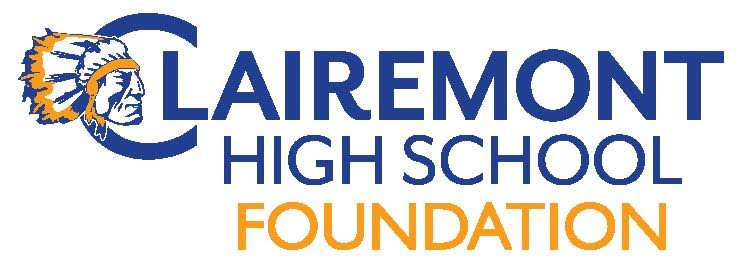 Clairemont High School Foundation General Assembly Meeting April 11, 2017CHS Office 7:30pmAGENDACall to order:Introductions:Approve Meeting Minutes:  3/14/17Foundation Reports:	Treasurer : ReportFundraising: Grant writing Communications: 	Website	Hospitality New Business:	Grant/Sponsorship Requests	Elections	Upcoming Events:	Teacher Luncheon (5/8)Old Business:		New Intern – George Arroyo	Spring Fling debriefAdjourn Meeting:Next Meeting Date:  5/9, 6/13(mixer), 5/8  Staff Appreciation Luncheon